Протокол № 8заседания членов Совета Некоммерческого партнерства «Межрегиональное объединение дорожников «СОЮЗДОРСТРОЙ»г. Москва                                                                                    22 марта 2013 г. Форма проведения: очнаяПрисутствовали члены Совета: Кошкин Альберт Александрович – Президент ОАО «Сибмост», Хвоинский Леонид Адамович – генеральный директор СРО НП « МОД «СОЮЗДОРСТРОЙ», Андреев Алексей Владимирович – генеральный директор ОАО «ДСК «АВТОБАН», Нечаев Александр Федорович – генеральный директор ООО «Севзапдорстрой», Рощин Игорь Валентинович – генеральный директор ОАО «Дорисс», Любимов Игорь Юрьевич – генеральный директор ООО «СК «Самори», Лилейкин Виктор Васильевич – генеральный директор ЗАО «Союз-Лес», Данилин Алексей Валерьевич – генеральный директор ОАО «АСДОР», Кондрат Борис Иванович – представитель ЗАО «МТКО», Абрамов Валерий Вячеславович – генеральный директор ЗАО «ВАД», Власов Владимир Николаевич – генеральный директор ОАО «МОСТОТРЕСТ»;Повестка дня:1. Рассмотрение заявлений о вступлении в члены саморегулируемой организации Некоммерческое партнерство «Межрегиональное объединение дорожников «СОЮЗДОРСТРОЙ»; 2. Рассмотрение заявлений членов СРО НП «МОД «СОЮЗДОРСТРОЙ» о внесении изменений в Свидетельства о допуске к видам работ, которые оказывают влияние на безопасность объектов капитального строительства, согласно Перечня видов работ, утвержденного Приказом № 624 Минрегионразвития России от 30.12.2009 г.3. Рассмотрение заявлений членов СРО НП «МОД «СОЮЗДОРСТРОЙ» о внесении изменений в Свидетельства о допуске к особо опасным и технически сложным объектам капитального строительства, которые оказывают влияние на безопасность указанных объектов, согласно Перечня видов работ, утвержденного Приказом № 624 Минрегионразвития России от 30.12.2009 г.4. Рассмотрение вопроса о вынесении мер дисциплинарного воздействия к организациям-членам СРО НП МОД «СОЮЗДОРСТРОЙ», не исполняющих требований законодательства РФ и обязательных условий членства в СРО НП «МОД «СОЮЗДОРСТРОЙ».5. Рассмотрение вопроса об исключении из состава Партнерства организаций-членов СРО НП МОД «СОЮЗДОРСТРОЙ», не исполняющих требований законодательства РФ и обязательных условий членства в СРО НП «МОД «СОЮЗДОРСТРОЙ».По первому вопросу: выступил генеральный директор НП МОД «СОЮЗДОРСТРОЙ» Хвоинский Л.А. – в связи поданным заявлением о вступлении в Партнерство  предлагаю принять в члены СРО НП «МОД «СОЮЗДОРСТРОЙ» и выдать Свидетельство о допуске по заявленным видам работ, которые оказывают влияние на безопасность объектов капитального строительства следующей организации: ООО «ДСУ №1»;по заключению комиссии по рассмотрению заявления о допуске, документы полностью соответствуют требованиям к выдаче Свидетельства о допуске, установленных в нашем Партнерстве.Решили: принять в члены Партнерства и выдать Свидетельство о допуске по заявленным видам работ, которые оказывают влияние на безопасность объектов капитального строительства следующей организации новому члену СРО НП «МОД «СОЮЗДОРСТРОЙ»: ООО «ДСУ №1»;Голосовали:За – 11 голосов, против – нет, воздержался – нет.По второму вопросу: слово имеет генеральный директор НП «МОД «СОЮЗДОРСТРОЙ» Хвоинский Л.А. – в соответствии с поданными заявлениями предлагаю внести изменения в Свидетельства о допуске к работам, которые оказывают влияние на безопасность объектов капитального строительства, согласно Перечня видов работ, утвержденного Приказом № 624 Минрегионразвития России от 30.12.09 г. следующим организациям  - членам саморегулируемой организации НП «МОД «СОЮЗДОРСТРОЙ»: ОАО «Свердловскавтодор», ООО «МОСТОСТРОЙ», ЗАО «Волгоспецстрой», ООО «Дорстройсервис», ООО «ПрофКомп»;по заключению комиссии по рассмотрению заявлений, документы полностью соответствуют требованиям к выдаче Свидетельств о допуске, утвержденным решением Общего собрания членов НП «МОД «СОЮЗДОРСТРОЙ».Решили: Внести изменения в Свидетельства о допуске к работам, которые оказывают влияние на безопасность объектов капитального строительства, согласно Перечня видов работ, утвержденного Приказом № 624 Минрегионразвития России от 30.12.09 г. следующим организациям - членам саморегулируемой организации НП «МОД «СОЮЗДОРСТРОЙ»: ОАО «Свердловскавтодор», ООО «МОСТОСТРОЙ», ЗАО «Волгоспецстрой», ООО «Дорстройсервис», ООО «ПрофКомп»;Голосовали:За – 11 голосов, против – нет, воздержался – нет.По третьему вопросу слово имеет генеральный директор  НП «МОД «СОЮЗДОРСТРОЙ» Хвоинский Л.А. – в соответствии с поданными заявлениями предлагаю внести изменения в Свидетельства о допуске к работам на особо опасных и технически сложных объектах капитального строительства, которые оказывают влияние на безопасность указанных объектов, согласно Перечня видов работ, утвержденного Приказом № 624 Минрегионразвития России от 30.12.09 г. следующим организациям  - членам саморегулируемой организации НП «МОД «СОЮЗДОРСТРОЙ»: ООО «МОСТОСТРОЙ», ЗАО «Волгоспецстрой»;По заключению комиссии по рассмотрению заявлений о допуске, документы полностью соответствуют требованиям к выдаче Свидетельств о допуске к работам на особо опасных и технически сложных объектах капитального строительства, которые оказывают влияние на безопасность указанных объектов, утвержденным решением Общего собрания членов НП МОД «СОЮЗДОРСТРОЙ».Решили: Внести изменения в Свидетельства о допуске к работам на особо опасных и технически сложных объектах капитального строительства, которые оказывают влияние на безопасность указанных объектов, согласно Перечню видов работ, утвержденного Приказом № 624 Минрегионразвития России от 30.12.09 г. следующим организациям - членам саморегулируемой организации НП «МОД «СОЮЗДОРСТРОЙ»: ООО «МОСТОСТРОЙ», ЗАО «Волгоспецстрой»;Голосовали:За – 11 голосов, против – нет, воздержался – нет.По четвертому вопросу слово имеет  заместитель генерального директора Партнерства Суханов Павел Львович. Уважаемые коллеги! В связи с решением Совета Партнерства от 20 февраля 2013 года, за нарушение требований к выдаче свидетельств о допуске, а именно несвоевременное страхование гражданской ответственности, основываясь на п.3 части 2 ст.55.15 Градостроительного кодекса Российской Федерации предлагаю рассмотреть вопрос о применении мер дисциплинарного воздействия в виде решение о приостановлении действия свидетельства о допуске сроком на 60 дней с 25.03.2013г., следующим организациям – членам СРО НП МОД «СОЮЗДОРСТРОЙ»: ЗАО «Пушкинский Автодор», ООО «Строительная фирма «ДИОР», ООО «НСИ-Спецстрой», ООО «Костромадорстрой», ООО «ЭССТА», ООО Строительная компания «Орион», ЗАО «Центродорстрой-Центральные ремонтные мастерские».Решили: применить меру дисциплинарного воздействия в виде решение о приостановлении действия свидетельства о допуске сроком на 60 дней с 25.03.2013г., согласно п.3 части 2 ст.55.15 Градостроительного кодекса Российской Федерации следующим организациям – членам СРО НП МОД «СОЮЗДОРСТРОЙ»: ЗАО «Пушкинский Автодор», ООО «Строительная фирма «ДИОР», ООО «НСИ-Спецстрой», ООО «Костромадорстрой», ООО «ЭССТА», ООО Строительная компания «Орион», ЗАО «Центродорстрой-Центральные ремонтные мастерские». Голосовали:За – 11 голосов, против – нет, воздержался – нет.По пятому вопросу слово имеет заместитель генерального директора Суханов Павел Львович:На Совете Партнерства, состоявшемся 20 февраля 2013 года, было принято решение о приостановке действия Свидетельства сроком на 30 календарных дней следующим организациям, членам Партнерства:ООО «Торговая дорожно-строительная компания» ООО «Промышленный Альянс ПРОМЭКСИМ» ООО «Центродорстрой Кольцо» ООО «АБЦентр» ООО «Зарайский Автодор»ООО «Кавминавтодор» ООО «Дорожно-строительная компания»ООО «ВТО ТрансСтрой» По состоянию на 22 марта 2013 года нарушения, повлекшие приостановление действия Свидетельств о допуске к работам, данных организаций не устранены, в том числе не применены меры по их устранению.Решили: в связи с не устранением допущенных замечаний, с 22 марта 2013 года прекратить действие Свидетельств о допуске на основании пункта 3 части 15 статьи 55.8 Градостроительного кодекса Российской Федерации следующим организациям, членам Партнерства:ООО «Торговая дорожно-строительная компания» ООО «Промышленный Альянс ПРОМЭКСИМ» ООО «Центродорстрой Кольцо» ООО «АБЦентр» ООО «Зарайский Автодор»ООО «Кавминавтодор» ООО «Дорожно-строительная компания»ООО «ВТО ТрансСтрой» 2. На основании пункта 5 части 2 и 2.3 статьи 55.7 и пункта 5 части 2 статьи 55.15 Градостроительного кодекса Российской Федерации с 22 марта 2013 года исключить из членов СРО НП «МОД «СОЮЗДОРСТРОЙ» следующие организации:ООО «Торговая дорожно-строительная компания» ООО «Промышленный Альянс ПРОМЭКСИМ» ООО «Центродорстрой Кольцо» ООО «АБЦентр» ООО «Зарайский Автодор»ООО «Кавминавтодор» ООО «Дорожно-строительная компания»ООО «ВТО ТрансСтрой» Голосовали:За – 11 голосов, против – нет, воздержался – нет.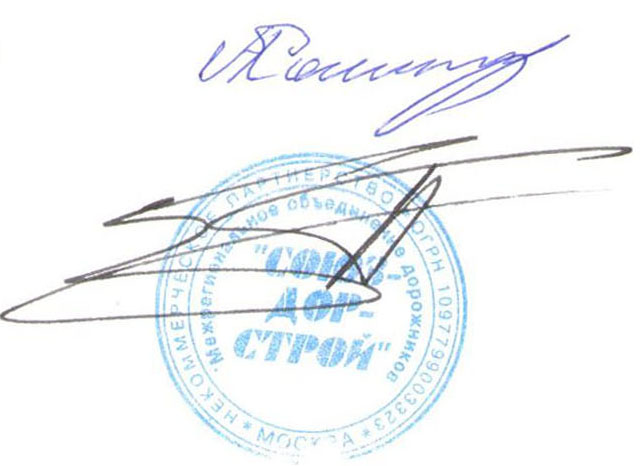 Председатель Совета                                                                           А.А. КошкинСекретарь Совета                                                                                П.Л. Суханов